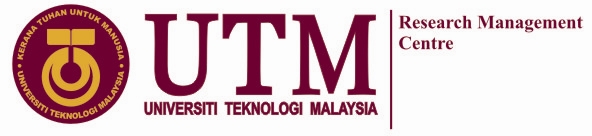 Pejabat Timbalan Naib Canselor (Akademik & Antarabangsa)Pejabat Timbalan Naib Canselor (Akademik & Antarabangsa)Pejabat Timbalan Naib Canselor (Akademik & Antarabangsa)Pejabat Timbalan Naib Canselor (Akademik & Antarabangsa)Pejabat Timbalan Naib Canselor (Akademik & Antarabangsa)UTM/TNCA/B001UTM/TNCA/B001UTM/TNCA/B001UTM/TNCA/B001BORANG PERMOHONAN TENAGA AKADEMIK PELAWAT  UNIVERSITI TEKNOLOGI MALAYSIA(Diisi oleh Fakulti/Sekolah/Bahagian)BORANG PERMOHONAN TENAGA AKADEMIK PELAWAT  UNIVERSITI TEKNOLOGI MALAYSIA(Diisi oleh Fakulti/Sekolah/Bahagian)BORANG PERMOHONAN TENAGA AKADEMIK PELAWAT  UNIVERSITI TEKNOLOGI MALAYSIA(Diisi oleh Fakulti/Sekolah/Bahagian)BORANG PERMOHONAN TENAGA AKADEMIK PELAWAT  UNIVERSITI TEKNOLOGI MALAYSIA(Diisi oleh Fakulti/Sekolah/Bahagian)BORANG PERMOHONAN TENAGA AKADEMIK PELAWAT  UNIVERSITI TEKNOLOGI MALAYSIA(Diisi oleh Fakulti/Sekolah/Bahagian)BORANG PERMOHONAN TENAGA AKADEMIK PELAWAT  UNIVERSITI TEKNOLOGI MALAYSIA(Diisi oleh Fakulti/Sekolah/Bahagian)BORANG PERMOHONAN TENAGA AKADEMIK PELAWAT  UNIVERSITI TEKNOLOGI MALAYSIA(Diisi oleh Fakulti/Sekolah/Bahagian)BORANG PERMOHONAN TENAGA AKADEMIK PELAWAT  UNIVERSITI TEKNOLOGI MALAYSIA(Diisi oleh Fakulti/Sekolah/Bahagian)BORANG PERMOHONAN TENAGA AKADEMIK PELAWAT  UNIVERSITI TEKNOLOGI MALAYSIA(Diisi oleh Fakulti/Sekolah/Bahagian)BORANG PERMOHONAN TENAGA AKADEMIK PELAWAT  UNIVERSITI TEKNOLOGI MALAYSIA(Diisi oleh Fakulti/Sekolah/Bahagian)BORANG PERMOHONAN TENAGA AKADEMIK PELAWAT  UNIVERSITI TEKNOLOGI MALAYSIA(Diisi oleh Fakulti/Sekolah/Bahagian)BORANG PERMOHONAN TENAGA AKADEMIK PELAWAT  UNIVERSITI TEKNOLOGI MALAYSIA(Diisi oleh Fakulti/Sekolah/Bahagian)BORANG PERMOHONAN TENAGA AKADEMIK PELAWAT  UNIVERSITI TEKNOLOGI MALAYSIA(Diisi oleh Fakulti/Sekolah/Bahagian)BAHAGIAN A: MAKLUMAT LANTIKANBAHAGIAN A: MAKLUMAT LANTIKANBAHAGIAN A: MAKLUMAT LANTIKANBAHAGIAN A: MAKLUMAT LANTIKANBAHAGIAN A: MAKLUMAT LANTIKANBAHAGIAN A: MAKLUMAT LANTIKANBAHAGIAN A: MAKLUMAT LANTIKANBAHAGIAN A: MAKLUMAT LANTIKANBAHAGIAN A: MAKLUMAT LANTIKANBAHAGIAN A: MAKLUMAT LANTIKANBAHAGIAN A: MAKLUMAT LANTIKANBAHAGIAN A: MAKLUMAT LANTIKANBAHAGIAN A: MAKLUMAT LANTIKANSkim Lantikan (Sila tandakan yang berkaitan)Skim Lantikan (Sila tandakan yang berkaitan)Skim Lantikan (Sila tandakan yang berkaitan)Skim Lantikan (Sila tandakan yang berkaitan)Skim Lantikan (Sila tandakan yang berkaitan)Skim Lantikan (Sila tandakan yang berkaitan)Skim Lantikan (Sila tandakan yang berkaitan)Skim Lantikan (Sila tandakan yang berkaitan)Skim Lantikan (Sila tandakan yang berkaitan)Skim Lantikan (Sila tandakan yang berkaitan)Skim Lantikan (Sila tandakan yang berkaitan)Skim Lantikan (Sila tandakan yang berkaitan)Skim Lantikan (Sila tandakan yang berkaitan)Nama Calon   (sila kemukakan CV terkini)Nama Calon   (sila kemukakan CV terkini)Nama Calon   (sila kemukakan CV terkini)Jawatan SemasaJawatan SemasaJawatan SemasaAlamat (Syarikat/Universiti)Alamat (Syarikat/Universiti)Alamat (Syarikat/Universiti)Alamat Rumah: (Jika pesara)Alamat Rumah: (Jika pesara)Alamat Rumah: (Jika pesara)No. Telefon   No. Telefon   No. Telefon   PejabatPejabatPejabatPejabatii.Handphoneii.Handphoneii.Handphoneii.Handphoneii.Handphoneii.HandphoneE-mailE-mailE-mailNo. KP/ Paspot(sila kemukakan salinan)No. KP/ Paspot(sila kemukakan salinan)No. KP/ Paspot(sila kemukakan salinan)Maklumat Bank(sila kemukakan salinan)Maklumat Bank(sila kemukakan salinan)Maklumat Bank(sila kemukakan salinan)No. Akaun:No. Akaun:No. Akaun:No. Akaun:Nama Bank:Nama Bank:Nama Bank:Nama Bank:Nama Bank:Nama Bank:Maklumat Bank(sila kemukakan salinan)Maklumat Bank(sila kemukakan salinan)Maklumat Bank(sila kemukakan salinan)No. “Swift Code”/ IBAN:No. “Swift Code”/ IBAN:No. “Swift Code”/ IBAN:No. “Swift Code”/ IBAN:No. “Swift Code”/ IBAN:No. “Swift Code”/ IBAN:No. “Swift Code”/ IBAN:No. “Swift Code”/ IBAN:No. “Swift Code”/ IBAN:No. “Swift Code”/ IBAN:Maklumat Bank(sila kemukakan salinan)Maklumat Bank(sila kemukakan salinan)Maklumat Bank(sila kemukakan salinan)Alamat Bank (jika bayaran menggunakan kaedah TT)Alamat Bank (jika bayaran menggunakan kaedah TT)Alamat Bank (jika bayaran menggunakan kaedah TT)Alamat Bank (jika bayaran menggunakan kaedah TT)Alamat Bank (jika bayaran menggunakan kaedah TT)Alamat Bank (jika bayaran menggunakan kaedah TT)Alamat Bank (jika bayaran menggunakan kaedah TT)Alamat Bank (jika bayaran menggunakan kaedah TT)Alamat Bank (jika bayaran menggunakan kaedah TT)Alamat Bank (jika bayaran menggunakan kaedah TT)Cara Bayaran (sila tanda  )Cara Bayaran (sila tanda  )Cara Bayaran (sila tanda  )Telegraphic Transfer (TT)Bank DerafBank DerafCekFakultiFakultiFakultiBidang Kepakaran CalonBidang Kepakaran CalonBidang Kepakaran CalonTempoh Lantikan (minimum 4 bulan)Tempoh Lantikan (minimum 4 bulan)Tempoh Lantikan (minimum 4 bulan)Tarikh Mula:Tarikh Tamat:Tarikh Mula:Tarikh Tamat:Tarikh Mula:Tarikh Tamat:Tarikh Mula:Tarikh Tamat:Tarikh cadangan aktiviti/lawatanTarikh cadangan aktiviti/lawatanTarikh cadangan aktiviti/lawatanTarikh MulaTarikh MulaTarikh MulaTarikh MulaTarikh TamatTarikh TamatTarikh TamatTarikh TamatTarikh TamatTarikh TamatTarikh cadangan aktiviti/lawatanTarikh cadangan aktiviti/lawatanTarikh cadangan aktiviti/lawatanTarikh cadangan aktiviti/lawatanTarikh cadangan aktiviti/lawatanTarikh cadangan aktiviti/lawatanTarikh cadangan aktiviti/lawatanTarikh cadangan aktiviti/lawatanTarikh cadangan aktiviti/lawatanTarikh cadangan aktiviti/lawatanTarikh cadangan aktiviti/lawatanTarikh cadangan aktiviti/lawatanTarikh cadangan aktiviti/lawatanTarikh cadangan aktiviti/lawatanTarikh cadangan aktiviti/lawatanAdakah calon pernah dilantik sebelum ini?Adakah calon pernah dilantik sebelum ini?Adakah calon pernah dilantik sebelum ini?Jika Ya, nyatakan tarikh dan tempoh lantikanJika Ya, nyatakan tarikh dan tempoh lantikanJika Ya, nyatakan tarikh dan tempoh lantikanJika Ya, nyatakan tarikh dan tempoh lantikanCadangan TOR Lantikan Sila tambah lampiran sekiranya ruang tidak mencukupiTOR dalam Bahasa Inggeris sekiranya calon bukan warganegara MalaysiaCadangan TOR Lantikan Sila tambah lampiran sekiranya ruang tidak mencukupiTOR dalam Bahasa Inggeris sekiranya calon bukan warganegara MalaysiaCadangan TOR Lantikan Sila tambah lampiran sekiranya ruang tidak mencukupiTOR dalam Bahasa Inggeris sekiranya calon bukan warganegara Malaysiai.ii.iii.iv.v.vi.i.ii.iii.iv.v.vi.i.ii.iii.iv.v.vi.i.ii.iii.iv.v.vi.i.ii.iii.iv.v.vi.i.ii.iii.iv.v.vi.i.ii.iii.iv.v.vi.i.ii.iii.iv.v.vi.i.ii.iii.iv.v.vi.i.ii.iii.iv.v.vi.BAHAGIAN B: BELANJAWANBAHAGIAN B: BELANJAWANBAHAGIAN B: BELANJAWANBAHAGIAN B: BELANJAWANBAHAGIAN B: BELANJAWANBAHAGIAN B: BELANJAWANBAHAGIAN B: BELANJAWANBAHAGIAN B: BELANJAWANBAHAGIAN B: BELANJAWANBAHAGIAN B: BELANJAWANBAHAGIAN B: BELANJAWANBAHAGIAN B: BELANJAWANBAHAGIAN B: BELANJAWANSumber Peruntukan :Sumber Peruntukan :Sumber Peruntukan :Sumber Peruntukan :Sumber Peruntukan :Sumber Peruntukan :Sumber Peruntukan :Sumber Peruntukan :Sumber Peruntukan :Sumber Peruntukan :Sumber Peruntukan :Sumber Peruntukan :Sumber Peruntukan :ButiranButiranKadar x Bil. HariKadar x Bil. HariKadar x Bil. HariKadar x Bil. HariKadar x Bil. HariJumlahJumlahJumlahJumlahJumlahJumlahElaun Penginapan/Elaun LojingElaun Penginapan/Elaun LojingUTM Scholar’s Inn(RM300++satu malam)UTM Scholar’s Inn(RM300++satu malam)UTM Scholar’s Inn(RM300++satu malam)UTM Scholar’s Inn(RM300++satu malam)UTM Scholar’s Inn(RM300++satu malam)RMRMRMRMRMRMTambang Kapal Terbang (pergi balik - mengikut kelayakan)Tambang Kapal Terbang (pergi balik - mengikut kelayakan)Kelas Ekonomi*Kelas Perniagaan (Melalui kelulusan khas JPU sahaja)Kelas Ekonomi*Kelas Perniagaan (Melalui kelulusan khas JPU sahaja)Kelas Ekonomi*Kelas Perniagaan (Melalui kelulusan khas JPU sahaja)Kelas Ekonomi*Kelas Perniagaan (Melalui kelulusan khas JPU sahaja)Kelas Ekonomi*Kelas Perniagaan (Melalui kelulusan khas JPU sahaja)RMRMRMRMRMRMHonorarium/SaguhatiHonorarium/SaguhatiRM          x     bil kali kehadiranRM          x     bil kali kehadiranRM          x     bil kali kehadiranRM          x     bil kali kehadiranRM          x     bil kali kehadiranRMRMRMRMRMRMLain-lainLain-lainRMRMRMRMRMRMRMRMRMRMRMJUMLAHJUMLAHRMRMRMRMRMRMRMRMRMRMRMBAHAGIAN C: MAKLUMAT PEMOHONBAHAGIAN C: MAKLUMAT PEMOHONBAHAGIAN C: MAKLUMAT PEMOHONBAHAGIAN C: MAKLUMAT PEMOHONBAHAGIAN C: MAKLUMAT PEMOHONBAHAGIAN C: MAKLUMAT PEMOHONBAHAGIAN C: MAKLUMAT PEMOHONBAHAGIAN C: MAKLUMAT PEMOHONBAHAGIAN C: MAKLUMAT PEMOHONBAHAGIAN C: MAKLUMAT PEMOHONBAHAGIAN C: MAKLUMAT PEMOHONBAHAGIAN C: MAKLUMAT PEMOHONBAHAGIAN C: MAKLUMAT PEMOHONPemohon 	Cop Rasmi PemohonTandatanganTarikhPeringatan: Setiap borang permohonan hendaklah dikemukakan sekurang-kurangnya 2 bulan (untuk calon luar negara) atau 3 minggu (untuk calon tempatan) sebelum tarikh perlantikan.* Setiap ruang wajib diisi oleh pemohonPeringatan: Setiap borang permohonan hendaklah dikemukakan sekurang-kurangnya 2 bulan (untuk calon luar negara) atau 3 minggu (untuk calon tempatan) sebelum tarikh perlantikan.* Setiap ruang wajib diisi oleh pemohonPeringatan: Setiap borang permohonan hendaklah dikemukakan sekurang-kurangnya 2 bulan (untuk calon luar negara) atau 3 minggu (untuk calon tempatan) sebelum tarikh perlantikan.* Setiap ruang wajib diisi oleh pemohonPeringatan: Setiap borang permohonan hendaklah dikemukakan sekurang-kurangnya 2 bulan (untuk calon luar negara) atau 3 minggu (untuk calon tempatan) sebelum tarikh perlantikan.* Setiap ruang wajib diisi oleh pemohonPeringatan: Setiap borang permohonan hendaklah dikemukakan sekurang-kurangnya 2 bulan (untuk calon luar negara) atau 3 minggu (untuk calon tempatan) sebelum tarikh perlantikan.* Setiap ruang wajib diisi oleh pemohonPeringatan: Setiap borang permohonan hendaklah dikemukakan sekurang-kurangnya 2 bulan (untuk calon luar negara) atau 3 minggu (untuk calon tempatan) sebelum tarikh perlantikan.* Setiap ruang wajib diisi oleh pemohonPeringatan: Setiap borang permohonan hendaklah dikemukakan sekurang-kurangnya 2 bulan (untuk calon luar negara) atau 3 minggu (untuk calon tempatan) sebelum tarikh perlantikan.* Setiap ruang wajib diisi oleh pemohonPeringatan: Setiap borang permohonan hendaklah dikemukakan sekurang-kurangnya 2 bulan (untuk calon luar negara) atau 3 minggu (untuk calon tempatan) sebelum tarikh perlantikan.* Setiap ruang wajib diisi oleh pemohonPeringatan: Setiap borang permohonan hendaklah dikemukakan sekurang-kurangnya 2 bulan (untuk calon luar negara) atau 3 minggu (untuk calon tempatan) sebelum tarikh perlantikan.* Setiap ruang wajib diisi oleh pemohonPeringatan: Setiap borang permohonan hendaklah dikemukakan sekurang-kurangnya 2 bulan (untuk calon luar negara) atau 3 minggu (untuk calon tempatan) sebelum tarikh perlantikan.* Setiap ruang wajib diisi oleh pemohonPeringatan: Setiap borang permohonan hendaklah dikemukakan sekurang-kurangnya 2 bulan (untuk calon luar negara) atau 3 minggu (untuk calon tempatan) sebelum tarikh perlantikan.* Setiap ruang wajib diisi oleh pemohonPeringatan: Setiap borang permohonan hendaklah dikemukakan sekurang-kurangnya 2 bulan (untuk calon luar negara) atau 3 minggu (untuk calon tempatan) sebelum tarikh perlantikan.* Setiap ruang wajib diisi oleh pemohonPeringatan: Setiap borang permohonan hendaklah dikemukakan sekurang-kurangnya 2 bulan (untuk calon luar negara) atau 3 minggu (untuk calon tempatan) sebelum tarikh perlantikan.* Setiap ruang wajib diisi oleh pemohonBAHAGIAN D: PERAKUAN FAKULTI/SEKOLAH/PTJDisokong / Tidak disokongBAHAGIAN D: PERAKUAN FAKULTI/SEKOLAH/PTJDisokong / Tidak disokongBAHAGIAN D: PERAKUAN FAKULTI/SEKOLAH/PTJDisokong / Tidak disokongBAHAGIAN D: PERAKUAN FAKULTI/SEKOLAH/PTJDisokong / Tidak disokongBAHAGIAN D: PERAKUAN FAKULTI/SEKOLAH/PTJDisokong / Tidak disokongBAHAGIAN D: PERAKUAN FAKULTI/SEKOLAH/PTJDisokong / Tidak disokongBAHAGIAN D: PERAKUAN FAKULTI/SEKOLAH/PTJDisokong / Tidak disokongBAHAGIAN D: PERAKUAN FAKULTI/SEKOLAH/PTJDisokong / Tidak disokongBAHAGIAN D: PERAKUAN FAKULTI/SEKOLAH/PTJDisokong / Tidak disokongBAHAGIAN D: PERAKUAN FAKULTI/SEKOLAH/PTJDisokong / Tidak disokongBAHAGIAN D: PERAKUAN FAKULTI/SEKOLAH/PTJDisokong / Tidak disokongBAHAGIAN D: PERAKUAN FAKULTI/SEKOLAH/PTJDisokong / Tidak disokongBAHAGIAN D: PERAKUAN FAKULTI/SEKOLAH/PTJDisokong / Tidak disokongUlasan          :Tandatangan :Tarikh            :Cop Rasmi     :Ulasan          :Tandatangan :Tarikh            :Cop Rasmi     :Ulasan          :Tandatangan :Tarikh            :Cop Rasmi     :Ulasan          :Tandatangan :Tarikh            :Cop Rasmi     :Ulasan          :Tandatangan :Tarikh            :Cop Rasmi     :Ulasan          :Tandatangan :Tarikh            :Cop Rasmi     :Ulasan          :Tandatangan :Tarikh            :Cop Rasmi     :Ulasan          :Tandatangan :Tarikh            :Cop Rasmi     :Ulasan          :Tandatangan :Tarikh            :Cop Rasmi     :Ulasan          :Tandatangan :Tarikh            :Cop Rasmi     :Ulasan          :Tandatangan :Tarikh            :Cop Rasmi     :Ulasan          :Tandatangan :Tarikh            :Cop Rasmi     :Ulasan          :Tandatangan :Tarikh            :Cop Rasmi     :BAHAGIAN E: ULASAN URUSETIA -PEJABAT TNC (A&A)BAHAGIAN E: ULASAN URUSETIA -PEJABAT TNC (A&A)BAHAGIAN E: ULASAN URUSETIA -PEJABAT TNC (A&A)BAHAGIAN E: ULASAN URUSETIA -PEJABAT TNC (A&A)BAHAGIAN E: ULASAN URUSETIA -PEJABAT TNC (A&A)BAHAGIAN E: ULASAN URUSETIA -PEJABAT TNC (A&A)BAHAGIAN E: ULASAN URUSETIA -PEJABAT TNC (A&A)BAHAGIAN E: ULASAN URUSETIA -PEJABAT TNC (A&A)BAHAGIAN E: ULASAN URUSETIA -PEJABAT TNC (A&A)BAHAGIAN E: ULASAN URUSETIA -PEJABAT TNC (A&A)BAHAGIAN E: ULASAN URUSETIA -PEJABAT TNC (A&A)BAHAGIAN E: ULASAN URUSETIA -PEJABAT TNC (A&A)BAHAGIAN E: ULASAN URUSETIA -PEJABAT TNC (A&A)Ulasan:Tandatangan  :Tarikh            :Cop Rasmi      :Ulasan:Tandatangan  :Tarikh            :Cop Rasmi      :Ulasan:Tandatangan  :Tarikh            :Cop Rasmi      :Ulasan:Tandatangan  :Tarikh            :Cop Rasmi      :Ulasan:Tandatangan  :Tarikh            :Cop Rasmi      :Ulasan:Tandatangan  :Tarikh            :Cop Rasmi      :Ulasan:Tandatangan  :Tarikh            :Cop Rasmi      :Ulasan:Tandatangan  :Tarikh            :Cop Rasmi      :Ulasan:Tandatangan  :Tarikh            :Cop Rasmi      :Ulasan:Tandatangan  :Tarikh            :Cop Rasmi      :Ulasan:Tandatangan  :Tarikh            :Cop Rasmi      :Ulasan:Tandatangan  :Tarikh            :Cop Rasmi      :Ulasan:Tandatangan  :Tarikh            :Cop Rasmi      :BAHAGIAN F: KELULUSAN TIMBALAN NAIB CANSELOR (A&A) Ulasan:		Tandatangan  :Tarikh            :Cop Rasmi      :BAHAGIAN F: KELULUSAN TIMBALAN NAIB CANSELOR (A&A) Ulasan:		Tandatangan  :Tarikh            :Cop Rasmi      :BAHAGIAN F: KELULUSAN TIMBALAN NAIB CANSELOR (A&A) Ulasan:		Tandatangan  :Tarikh            :Cop Rasmi      :BAHAGIAN F: KELULUSAN TIMBALAN NAIB CANSELOR (A&A) Ulasan:		Tandatangan  :Tarikh            :Cop Rasmi      :BAHAGIAN F: KELULUSAN TIMBALAN NAIB CANSELOR (A&A) Ulasan:		Tandatangan  :Tarikh            :Cop Rasmi      :BAHAGIAN F: KELULUSAN TIMBALAN NAIB CANSELOR (A&A) Ulasan:		Tandatangan  :Tarikh            :Cop Rasmi      :BAHAGIAN F: KELULUSAN TIMBALAN NAIB CANSELOR (A&A) Ulasan:		Tandatangan  :Tarikh            :Cop Rasmi      :BAHAGIAN F: KELULUSAN TIMBALAN NAIB CANSELOR (A&A) Ulasan:		Tandatangan  :Tarikh            :Cop Rasmi      :BAHAGIAN F: KELULUSAN TIMBALAN NAIB CANSELOR (A&A) Ulasan:		Tandatangan  :Tarikh            :Cop Rasmi      :BAHAGIAN F: KELULUSAN TIMBALAN NAIB CANSELOR (A&A) Ulasan:		Tandatangan  :Tarikh            :Cop Rasmi      :BAHAGIAN F: KELULUSAN TIMBALAN NAIB CANSELOR (A&A) Ulasan:		Tandatangan  :Tarikh            :Cop Rasmi      :BAHAGIAN F: KELULUSAN TIMBALAN NAIB CANSELOR (A&A) Ulasan:		Tandatangan  :Tarikh            :Cop Rasmi      :BAHAGIAN F: KELULUSAN TIMBALAN NAIB CANSELOR (A&A) Ulasan:		Tandatangan  :Tarikh            :Cop Rasmi      :